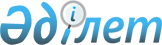 О Правительственной комиссии по оценке деятельности компании "Тексуна Кемикэлз Инк"Распоряжение Премьер-Министра Республики Казахстан от 9 ноября 1998 года № 217-р     Во исполнение поручения Главы государства от 25 сентября 1998 года № 3351для оценки деятельности международной коммерческой компании "Тексуна КемикэлзИнк", изучения состояния дел на месте и принятия мер по улучшению социально-экономического положения на предприятиях фосфорной подотрасли Жамбылской области:     1. Направить в город Тараз Правительственную комиссию в составе:Абитаев Есберген        - первый вице-Министр энергетики, индустрии и Абитаевич                 торговли Республики Казахстан,                           руководительОспанов Хайрула         - Директор Департамента промышленности  Алтынбекович              Министерства энергетики, индустрии и торговли                           Республики Казахстан  Чиналиев Газиз          - консультант Отдела финансово-экономической Коршабекович              экспертизы Канцелярии Премьер-Министра                           Республики Казахстан Сармузина Раушан        - начальник управления  реформирования химической,Гайсиевна                 нефтехимической и фармацевтической промышленности                          Министерства энергетики, индустрии и торговли                           Республики КазахстанСавченко Александр      - первый заместитель акима Георгиевич                Жамбылской областиБисакаев Серик          - начальник управления государственной  Гумарович                 инспекции труда Министерства труда и социальной                           защиты населения Республики КазахстанМахметов Серик          - главный специалист Департамента госимущества и Сейдинович                приватизации Министерства финансов                           Республики КазахстанКарымбаев Бахтыгерей    - главный специалист Департамента промышленностиМутигуллович              Министерства энергетики, индустрии и торговли                           Республики КазахстанШардарбеков Еркен       - старший менеджер дирекции инвестиций в приоритетные   Шардарбекович             сектора экономики Государственного комитета                          Республики Казахстан по инвестициямСаденов Мурат           - заместитель начальника территориального  Адулханович               управления "Южказнедра"Асильбеков Азамат       - ведущий специалист Департамента законодательства  Ермекович                 и международного права Министерства юстиции                          Республики Казахстан Фельд Евгений           - президент открытого акционерного Давыдович                 общества "Казфосфор".2. Правительственной комиссии по итогам работы в срок до 20 ноября т.г. внестипредложения и проект ответа Главе государства в Правительство Республики Казахстан.Премьер-Министр Оператор:   А.Е. Турсынова Специалист: Э.А. Жакупова      
					© 2012. РГП на ПХВ «Институт законодательства и правовой информации Республики Казахстан» Министерства юстиции Республики Казахстан
				